Auteur correspondant:  TRANSLANG CONTRAT DE PUBLICATIONTRANSLANG CONTRAT DE PUBLICATIONTRANSLANG CONTRAT DE PUBLICATION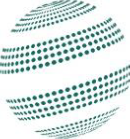 Revue de Traduction et Langues  Journal of Translation and Languages ISSN : 1112-397         EISSN : 2600-6235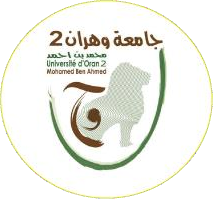 Université d’Oran2 Mohamed Ben AhmedUniversity of Oran2 Mohamed Ben Ahmed Auteur correspondant Auteur correspondant Auteur correspondant Titre du manuscritTitre du manuscritTitre du manuscritDate d’acceptactionDate d’acceptactionDate d’acceptactionListe des auteurs 		 Liste des auteurs 		 Liste des auteurs 		 Liste des auteurs 		 Liste des auteurs 		 Liste des auteurs 		 Liste des auteurs 		 Nom –Prénom E-mailE-mailSignatureDate123Type de manuscritArticle Ouvrage revueOuvrage traduit  Université/Companie/InstitutionAddresseE-mailTéléphone Je, soussigné (e), l’auteur (e) correspondant de cet article accepte que TRANSLANG publie le contenu sous la licence Creative Commons Attribution-NonCommercial 4.0 International (CC BY-NC 4.0) qui permet toute exploitation de l’œuvre (partager, copier, reproduire, distribuer, communiquer, réutiliser, adapter) par tous moyens, sous tous formats et sous toutes licences. Toutes les exploitations de l’œuvre ou des œuvres dérivées, sauf à des fins commerciales, sont possibles.   Je confirme que j'ai lu et compris la liste complète des droits conservés par les auteurs et accepte les conditions générales de Publication.   Je certifie que :   Je suis le seul auteur du manuscrit 	   Je suis un auteur mandaté par tous les co-auteurs du manuscrit Je confirme également que :    Aucun financement n'a été accordé pour la recherche signalée dans l'article Aucun financement n'a été reçu pour la recherche signalée dans l'articleConditions générales de PublicationDroits Conservés  Je comprends que je conserve tous les droits de propriété permettant d'utiliser certaines versions de l’article à des fins scientifiques, tel que décrit et défini dans les droits conservés ci-dessous :   Le droit de faire des copies (impression ou électriques) de l'article pour son propre usage personnel, y compris pour utilisation en classe dans l’enseignement ; Le droit de faire et de distribuer des copies (y compris par e-mail) de l'article de recherche à des chercheurs pour des fins d’usage académique ; Le droit de publier le manuscrit d'auteur accepté sur site web personnel de l'auteur ou sur le serveur institutionnel, incorporant la citation complète ;Le droit d'étendre l'article sous forme d’un chapitre de livre, de livre, ou pour réutiliser autrement certaines parties ou extraits dans d'autres œuvres et recherches, avec la pleine reconnaissance de sa publication originale.  Éthique et confidence J'affirme que j’ai lu les représentations de l'auteur notées ci-dessous, et confirme que j'ai examiné et respecté les Instructions aux auteurs, l'éthique de la politique d'édition et les conflits d'intérêts de la divulgation.   Représentations de l’Auteur L'article que j'ai soumis à TRANSLANG pour évaluation est original, a été écrit par l’/les auteur(s) énoncés et n'a pas été publié ailleurs. L'article n'est pas actuellement l’objet d’examen pour publication par aucune autre revue et ne sera pas soumis pour une telle évaluation pendant qu’il est sous expertise dans TRANSLANG. L'article ne constitue aucune déclaration illégale, diffamatoire ou autre et ne contient pas des matériaux susceptibles de violer des droits personnels ou de propriété d'une autre personne ou entité.Si l'article a été préparé conjointement avec d'autre(s) auteur(s), j'ai informé le(s) co-auteur(s) des termes de cet accord de publication et que je signe en leur nom comme leur agent, et je suis autorisé à le faire. Définition de publications Le manuscrit de l'auteur qui a été accepté pour publication, peut inclure toute modification incorporée par l’auteur, suggérée à travers le processus d’expertise par les pairs. Cependant, il ne doit pas inclure d’autres valeurs de contributions ajoutées.   Le manuscrit de l'auteur qui a été accepté pour publication ne doit pas être utilisé à des fins commerciales.  Licenses La revue Traduction et Langues publiera le contenu sous la licence Creative Commons Attribution-Non Commercial 4.0 International (CC BY-NC 4.0) permet toute exploitation de l’œuvre (partager, copier, reproduire, distribuer, communiquer, réutiliser, adapter) par tous moyens, sous tous formats et sous toutes licences. Toutes les exploitations de l’œuvre ou des œuvres dérivées, sauf à des fins commerciales, sont possibles. Le(s) contributeur(s) conserve(nt) tous les droits de propriété en plus des droits d'auteur, des droits de brevet ; d'utiliser, gratuitement, toutes les parties de cet article pour les travaux futurs de l'auteur dans des ouvrages, les conférences, l'enseignement en classe ou les présentations orales, le droit de reproduire l'article pour leurs propres besoins à condition que les copies ne soient pas proposées à la vente.  L'original de ce formulaire dûment rempli et signé doit être soumi par courriel, ou envoyer par e-mail une copie scannée de l'original signé, et conserver une copie pour vos dossiers, à l’adresse suivante:   translang.journal@univ-oran2.dz, ghniaouahmiche@gmail.com Auteur correspondant Signature  Date  Auteur correspondant ……../……../……………